Задание для группы 57 – 58: Мастер столярно – плотничных, паркетных и стекольных работ на 30.04.2020 по теме: АминыЗаконспектировать данный материал и ответить на вопросы, данные в конце материалаАмины – это органические соединения, представляющие собой производные аммиака, в молекуле которого один, два или три атома водорода замещены на углеводородный радикалПо числу атомов водорода в молекуле аммиака, замещенных на радикалы, различают первичные (I), вторичные (II) и третичные (III) амины, например: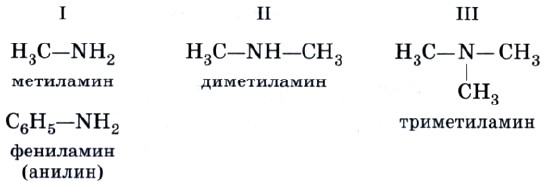 Первичные амины, в молекуле которых имеется функциональная группа —NH2, называемая аминогруппой.Для аминов функциональной является аминогруппа, именно она определяет основные свойства данного класса органических соединений.Свойства первичных аминов на примере метиламина и анилина.Метиламин CH3NH2 — бесцветный газ с резким аммиачным запахом, хорошо растворим в воде.В отличие от метиламина, анилин C6H5NH2 представляет собой бесцветную жидкость, быстро темнеющую на воздухе вследствие окисления, в воде малорастворим, имеет неприятный запах и очень ядовит.Будучи производными аммиака и имея в составе молекулы аминогруппу, амины весьма сходны с ним по своим химическим свойствам.Подобно аммиаку, они способны присоединять катионы водорода по донорноакцепторному механизму за счет свободной электронной пары атома азота: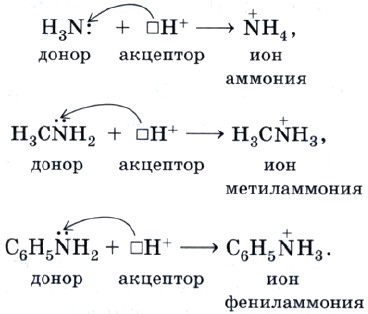 Именно поэтому амины представляют собой органические вещества. Характерное химическое свойство аминов заключается во взаимодействии с кислотами с образованием солей: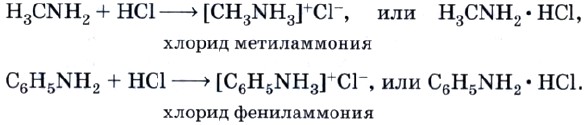 Если сравнить основные свойства аммиака, метиламина и анилина, то их ослабление наблюдается в ряду: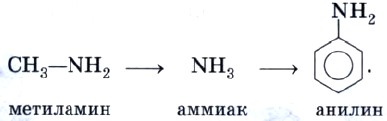 Анилин является самым слабым основанием потому, что в его молекуле на аминогруппу оказывает влияние фенильный радикал. Анилин, в отличие от бензола, вступает в реакции бромирования не по одному, а по трем положениям цикла (2, 4 и 6):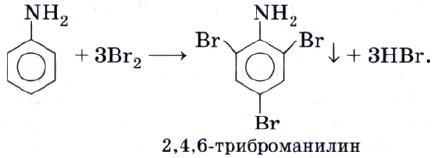 Анилин также, в отличие от бензола, легко, без нагревания и катализатора вступает в данную реакцию, причем в качестве реагента можно использовать не чистый бром, а бромную воду. Продукт реакции 2,4,6-триброманилин представляет собой белый осадок, поэтому реакция с бромной водой может рассматриваться как качественная на анилин, фенол и родственные соединения.Как и большинство органических веществ, амины горят. При этом образуется не только углекислый газ и вода, но и свободный азот: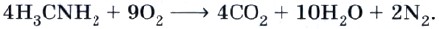 Вопросы:Какие вещества называют аминами? Какая группа атомов в молекуле аминов — радикал или аминогруппа — определяет их основные химические функции — является функциональной для них?Почему амины называют органическими основаниями?